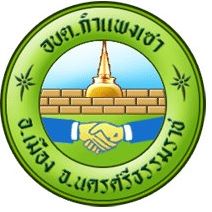 รายงานผลการติดตามประเมินผลการ นำแผนปฏิบัติการป้องกันการทุจริตไปสู่การ ปฏิบัติ รอบ 6 เดือน ประจำปีงบประมาณ ๒๕๖4ขององค์การบริหารส่วนตำบลกำแพงเซาอำเภอเมือง  จังหวัดนครศรีธรรมราชคำนำตามที่องค์การบริหารส่วนตำบลกำแพงเซา ได้ดำเนินการจัดทำและประกาศใช้แผนปฏิบัติการ ป้องกันการทุจริตสี่ปี (พ.ศ. ๒๕๖๑ – ๒๕๖๔) เพื่อเป็นการแสดงเจตจำนงทางการเมืองของผู้บริหารองค์กร ปกครองส่วนท้องถิ่นในการต่อต้านการทุจริตอย่างเป็นรูปธรรม ตามยุทธศาสตร์ชาติว่าด้วยการป้องกันและ ปราบปรามการทุจริตแห่งชาติ และสำนักงานป้องกันและปราบปรามการทุจริตแห่งชาติ ได้ให้องค์กรปกครอง ส่วนท้องถิ่น ดำเนินการรายงานผลการดำเนินงานตามแผนปฏิบัติการป้องกันการทุจริตสี่ปี (พ.ศ. ๒๕๖๑ – ๒๕๖๔) ในปีงบประมาณ พ.ศ. ๒๕๖3 รอบ ๖ เดือน ในเดือนเมษายน รอบ ๑๒ เดือน ในเดือนตุลาคม ให้ สำนักงาน ป.ป.ช.ทราบ นั้น บัดนี้ งานกฎหมายและคดี จึงได้จัดทำรูปเล่มรายงานผลการนำแผนปฏิบัติการป้องกันการทุจริตไปสู่ การปฏิบัติรอบ 6 เดือน ประจำปีงบประมาณ ๒๕๖4 ขึ้น****************************สรุปแบบสรุปรายงานความคืบหน้าและผลการดำเนินงานตามแผนปฏิบัติการป้องกันการทุจริตประจำปีรอบ  6  เดือนแรก (ต.ค. 63 -  มี.ค.64) ประจำปีงบประมาณ พ.ศ. 2564สรุปแบบสรุปรายงานความคืบหน้าและผลการดำเนินงานตามแผนปฏิบัติการป้องกันการทุจริตประจำปีรอบ  6  เดือนแรก (ต.ค. 63 -  มี.ค.64) ประจำปีงบประมาณ พ.ศ. 2564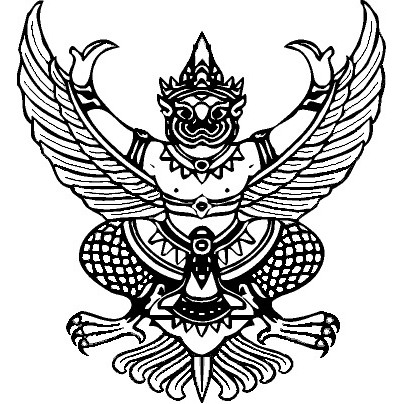 ประกาศองค์การบริหารส่วนตำบลกำแพงเซาเรื่อง  รายงานผลการติดตามประเมินผลการ นำแผนปฏิบัติการป้องกันการทุจริตไปสู่การปฏิบัติ              รอบ 6 เดือน                                                                                                           ประจำปีงบประมาณ ๒๕๖4****************		ตามที่องค์การบริหารส่วนตำบลกำแพงเซา  ได้ดำเนินการจัดทำและประกาศใช้แผนปฏิบัติการป้องกันการทุจริต 4 ปี (พ.ศ. 2561 – 2564)  เพื่อเป็นการแสดงเจตจำนงทางการเมืองของผู้บริหารองค์กรปกครองส่วนท้องถิ่นในการต่อต้านการทุจริตอย่างเป็นรูปธรรม  ตามยุทธศาสตร์ชาติว่าด้วยการป้องกันการปราบปรามการทุจริต		บัดนี้  องค์การบริหารส่วนตำบลกำแพงเซาโดยงานกฎหมายและคดี  สำนักปลัดองค์การบริหารส่วนตำบลกำแพงเซา  ได้ดำเนินการรายงานผลการติดตามประเมินผลการ นำแผนปฏิบัติการป้องกันการทุจริตไปสู่การ ปฏิบัติ รอบ 6 เดือน ประจำปีงบประมาณ ๒๕๖4 เรียบร้อยแล้วรายละเอียดตามเอกสารแนบท้านนี้		จึงประกาศให้ทราบโดยทั่วกัน			ประกาศ ณ วันที่ 2  เดือนเมษายน  พ.ศ.  2564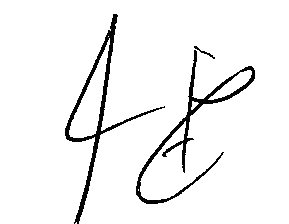 (นางสาวไพเราะ  เอียดบัว)                                                นายกองค์การบริหารส่วนตำบลกำแพงเซาลำดับยุทธศาสตร์โครงการ/กิจกรรม/มาตรการผลการดำเนินงานหมายเหตุ11โครงการขยายครัวเรือนต้นแบบเศรษฐกิจพอเพียงดำเนินการเสร็จแล้ว21กิจกรรมส่งเสริมสนับสนุนจัดตั้งสภาเด็กและเยาวชนดำเนินการเสร็จแล้ว31โครงการดำเนินงานตามโครงการอันเนื่องมาจากพระราชดำริเศรษฐกิจพอเพียงดำเนินการไตรมาศที่ 442โครงการอบรมให้ความรู้เกี่ยวกับการเลือกตั้งสมาชิกสภาท้องถิ่นและผู้บริหารท้องถิ่นดำเนินการไตรมาศที่ 452กิจกรรมจัดทำประมวลจริยธรรมของข้าราชการ/นักการเมือง ท้องถิ่นดำเนินการเสร็จแล้ว62โครงการอบรมสัมมนาคุณธรรมจริยธรรมสำหรับผู้บริหาร  สมาชิกสภาองค์การบริหารส่วนตำบล  พนักงานส่วนตำบล  ลูกจ้างประจำ  พนักงานจ้างไม่ได้ดำเนินการ73การจัดอบรมให้ความรู้ ความเข้าใจเกี่ยวกับพระราชบัญญัติข้อมูลข่าวสารของทางราชการ  พ.ศ. 2540ดำเนินการเสร็จแล้ว83โครงการติดตั้งระบบกระจายเสียงทางไกลอัตโนมัติแบบไร้สายดำเนินการเสร็จแล้ว93โครงการสนับสนุนศูนย์ข้อมูลข่าวสารการจัดซื้อจัดจ้างขององค์การบริหารส่วนตำบลระดับอำเภอดำเนินการไตรมาศที่ 4ลำดับยุทธศาสตร์โครงการ/กิจกรรม/มาตรการผลการดำเนินงานหมายเหตุ104กิจกรรมสำรวจความคิดเห็นของประชาชน/ผู้รับบริการ/ผู้มีส่วนได้เสียเกี่ยวกับการป้องกันการทุจริตและประพฤติมิชอบขององค์การบริหารส่วนตำบลกำแพงเซาดำเนินการเสร็จแล้ว114โครงการอบรมพัฒนาประสิทธิภาพ  ผู้บริหาร พนักงานสวนตำบล สมาชิกสภาด้านการป้องกันและการปราบปรามการทุจริตด้านทรัพยากรบุคคลด้านการเงินด้านการตรวจสอบภายในดำเนินการไตรมาศที่ 4